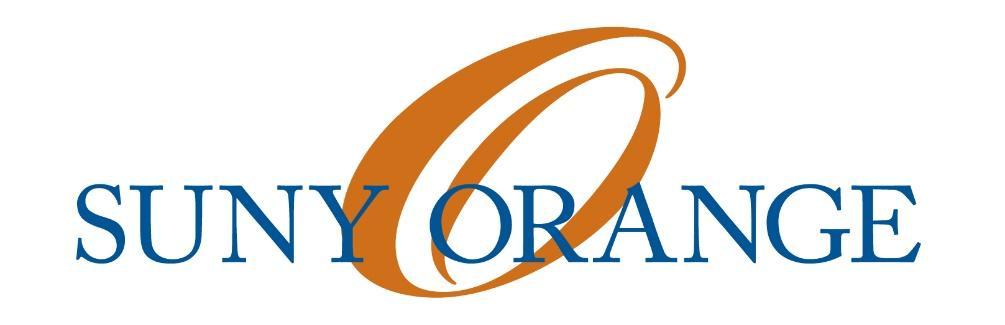                                          Newburgh Student Senate                                               January 28th, 2016 	     Meeting  Called  to Order at  11:07 a.m.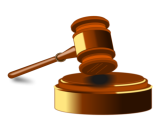   Attendance: Monse Herrera, Efrain F. Collante Jr., Zipphora Rutty, Henry S. Castaneda, 
Gissel Ramirez, Jonathan Lugo – Ruiz, Saloua Yahia, Gabriel Campbell, and Juan Carlos.I.     President’s Report     A  Senator’s Speech:      1.   Jonathan, Saloua, and Gabriel each have gave wonderful speeches on why they all want to 
           specifically be a part of the NSS club and be senators!
      B. New senators:
      1.  Monse, the NSS President, was only allowed to automatically appoint 2 senators and the other one            would be in the process of being voted to be an official senator by the student body.           2.  The two who were automatically appointed was Jonathan Lugo – Ruiz and Gabriel Campbell.            Congratulations to our new senators apart of the NSS club!        C.  Nominations:     1.  Monse was nominated for president. [Accepted] & [Approved]
     2.  Efrain was nominated for vice president. [Accepted] & [Approved]
     D. Committee Seats:
      1.  It is mandatory that all NSS members go to their assigned committees.      2.  The committees that each person is attending:
           The Student Success Committee - Saloua Yahia
           The Academic Technology Committee – Gissel Ramirez
           The Campus Safety and Security Committee- Zipphora Rutty
           The Executive Committee – Gabriel Campbell
           The Faculty and Staff Committee – Jonathan Lugo – Ruiz
           The Advisor Committee – Efrain F. Collante Jr.
     E. ICC Meeting:
      1.  Confirmed that’ll be on February 8th, at 2 p.m., in the Senate Meeting Room
      F. Budgets:          
      1.  At the ICC Meeting, all clubs will know when budgets are due.
      2.  Budgets are due on February 16th.        
     G. S’16 Goals:
     1.  What Can Be Achieved By The Spring ‘16 Semester:  
           - Officer Training   - Microwave/Table    
            - Common Hour      - Helping clubs/Adding clubs 

II.     No Vice President's Report For Today
III.    Treasurer's Report
       A. Treasurer’s Committee:
        1.  A Budget Committee has been created:
              - Those who are attending is Monse (The NSS President), Efrain (The NSS Vice President), 
                 and Saloua. It’ll be on Thursdays -> 12 p.m. – 1 p.m. <-  
IV.    No Secretary’s Report For Today
V.     Promotion's Chair Report 
     A. Graduation Ceremony: 
        1.  Gissel (The NSS Promotion’s Chair) has to prepare the graduation ceremony for the Newburgh 
             Campus. 
       B. Promotion’s Chair Committee:     
       1.  A Promotion’s Chair Committee has been created:
              - Those who are attending is Gabriel (A Senator), Jonathan (A Senator), and 
                 Henry (The NSS Treasurer), and Saloua.
       C. The Involvement Fair:
         1. Gissel (The NSS Promotion’s Chair) mentioned about the Involvement Fair that is held on February 4th..        
               - Those who are participating is Gabriel (A Senator): 11 a.m. – 2 p.m., Saloua: 11 a.m.- 12 p.m., 
                  Jonathan (A Senator): 11 a.m. – 12:20 p.m., Henry (The NSS Treasurer): 12 p.m.- 1 p.m., 
                  Monse (The NSS President): 11 a.m. – 12:30 p.m., 
                  and Zipphora (The NSS Secretary): 11 a.m.- 12:15 a.m., 
VI.    Advisor’s Report For Today
        A. The College Association/The Underground Café:
         1. The SUNY Orange College Association stated that whatever that needs to happen in regards 
              of having The Underground Café, let them know so it can happen asap. Being said, the only   
              thing that is needed is a business plan, so that at least by the end of the semester, the 
              Underground Café would officially run and open for the next semester.  
** Those who are attending the Underground Café Committee to establish a successful put together business plan: Monse (The NSS President), Efrain (The NSS Vice President), Gissel (The NSS Promotion’s Chair), Jonathan (A Senator), and Gabriel (A Senator). It’ll be on Mondays -> 1 p.m. – 2 p.m. <- 
       B.  Intern: 
        1.   Pete Soscia has an intern through the New Media Program and he wanted to know if NSS would 
              want him to follow NSS around to demonstrate the positive and the good things that are   
              happening around the SUNY Orange campus. The person would take and put photos and videos 
              together and would put it on social media. The intern would have to do 50 hours in total. 
             [Accepted] & [Approved]



VII.   Open Forum 
           1. Zipphora (The NSS Secretary) will make sure the NSS binders, the officer hours, and the contact  
              list are updated.
 [ Motion to adjourn meeting ]Efrain motioned to end the meetingGabriel 2nd 6-0-0  Meeting Adjourned at 12:12 p.m.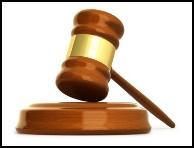 